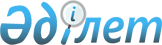 Об установлении публичного сервитутаРешение акима Аральского района Кызылординской области от 22 января 2018 года № 16. Зарегистрировано Департаментом юстиции Кызылординской области 26 января 2018 года № 6156
      В соответствии с пунктом 4 статьи 69 Кодекса Республики Казахстан от 20 июня 2003 года "Земельный Кодекс Республики Казахстан", Законом Республики Казахстан от 23 января 2001 года "О местном государственном управлении и самоуправлении в Республике Казахстан" аким города Аральск РЕШИЛ: 
      1. Установить публичный сервитут товариществу с ограниченной ответственностью "Арал сода" сроком на 49 (сорок девять) лет без изъятия земельного участка у землепользователя для проведения железнодорожной линии общей площадью 7,0 гектаров из земель города Аральск.
      2. Товариществу с ограниченной ответственностью "Арал сода" при использовании земельного участка в целях проведения железнодорожной линии соблюдать требования законодательства Республики Казахстан.
      3. Настоящее решение вводится в действие со дня первого официального опубликования.
					© 2012. РГП на ПХВ «Институт законодательства и правовой информации Республики Казахстан» Министерства юстиции Республики Казахстан
				
      Аким города Аральск

Б. Махатов
